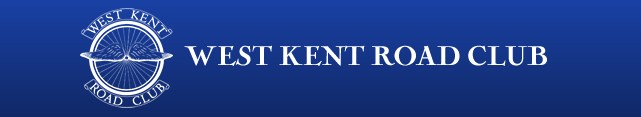 Open 10 Mile Time Trial Approx. 8.2 miles due to roadworks.20 April 2024RESULTSMy thanks to all riders, Time-Keepers, marshals and helpers on the day.Congratulations to all prize winners.OPEN TT Bike1st  Samuel Thienel         Elysium Kalas Race Team                    17:13                                           2nd Kevin Tye                   VeloRefined Rule 5                               17:26 3rd Myles Davidson        Bigfoot CC                                              17:53LADIES  TT Bike1st Debbie Percival         Medway Velo                                        22:32                           2nd Eva Zsigoova             VeloRefined Rule 5                               23:52OPEN Road Bike1st   Nicholas Trbovic      Elysium Kalas Race Team                   17:00                                                2nd  Ewan Tuohy              Arctic Aircon RT                                   18:463rd  Rob Kennison           Medway Velo                                        19:59LADIES Road Bike1st Sally Smith                 Medway Velo                                         23:142nd Rachel Hartridge      Medway Velo                                        23:52OPEN Youth1st Douglas Tullet           Thanet RC                                               19:04LADIES Youth1st Alice Tullet                 Thanet RC                                             26:21                                    Prizes for all categories:  1st £25  2nd £20  3rd  £15A pair of clear framed glasses were found on Power Station Road  (where warm-ups are done near the start). If you would like to claim them, please let me know.STDTIME Position"+/-"AGE STD115:01MichaelAshcroftWest Kent RCMaleSenior00:23:5827215:02PriteshPatelSan Fairy Ann CC LtdMaleSenior00:24:5839315:03GaryRicksWoolwich CCMaleVeteran00:28:1400:27:0554"+"00:01:09415:04MattBristowVC DealMaleVeteran00:26:5100:26:0046"+"00:00:51515:05MarkDoxeyAbellio - SFA Racing TeamMaleVeteran00:27:0100:23:0723"+"00:03:54615:06LewisTompsettThanet RCMaleSenior00:20:426715:07Dan JenkinsSouthend WheelersMaleVeteran00:27:0700:22:4919"+"00:04:18815:08DebbiePercivalKent Velo Girls/BoysFemaleVeteran00:30:2300:27:5359"+"00:02:30915:09AntonyLockyerVTTA (Kent)MaleVeteran00:26:3200:27:0655"-"00:00:341015:10OliverRobinsonThanet RCMaleEspoir00:19:5011115:11AlexWoolleyAbellio - SFA Racing TeamMaleVeteran00:26:2300:23:2125"+"00:03:021215:12ColinRobinsonThanet RCMaleVeteran00:27:1200:25:2944"+"00:01:431315:13MattNunnMedway Velo ClubMaleSenior00:24:05321415:14AndrewBatesColour Tech RTMaleVeteran00:27:3100:24:1133"+"00:03:201515:15StephenWilkinsonTWB - On Time Race Team MaleVeteran00:27:1800:22:5020"+"00:04:281615:16SamDayCS GrupettoMaleVeteran00:26:3600:24:0129"+"00:02:351715:17ChristopherBaxThanet RCMaleVeteran00:29:0900:26:5853"+"00:02:111815:18DavidSmithVC de LondresMaleSenior00:26:51521915:19DanielFowlerWoolwich CCMaleJunior00:24:26362015:20MartinJonesColour Tech RTMaleVeteran00:26:5100:26:1649"+"00:00:352115:21RobertNicholasDeal TriMaleVeteran00:26:0600:21:5813"+"00:04:082215:22NigelCroxfordHigh Wycombe CCMaleVeteran00:28:14DNS(A)2315:23KarenAylenMaldon & District CCFemaleVeteran00:29:2400:25:0440"+"00:04:202415:24LiamMcLaughlinWoolwich CCMaleSenior00:24:43382515:25Ian Braybrook Basildon CCMaleVeteran00:26:3200:23:3526"+"00:02:572615:26MartinKoberAbellio - SFA Racing TeamMaleSenior00:21:2482715:27PeterNobleEpsom CCMaleVeteran00:27:1200:27:4257"-"00:00:302815:28AndrewGrantChelmer CCMaleVeteran00:28:0600:26:2950"+"00:01:372915:29LeeRussellVC Elan - Harry Perry CyclesMaleVeteran00:26:27DNS(A)3015:30MarkBakerAbellio - SFA Racing TeamMaleVeteran00:26:3600:22:4217"+"00:03:543115:31Gary GraylandCC BexleyMaleVeteran00:27:2400:24:0331"+"00:03:213215:32JeremyParkerMetropolitan Police Cycle ClubMaleVeteran00:27:0100:24:2135"+"00:02:403315:33DaveRichardsSan Fairy Ann CC LtdMaleVeteran00:26:0600:24:1334"+"00:01:533415:34MikePerryThanet RCMaleVeteran00:30:3500:30:4062"-"00:00:053515:35PeterMerrittTBW23 Stuart Hall Cycling P/b TrainsharpMaleSeniorDNF3615:36CharlieGaimsterDulwich Paragon CCMaleSenior00:21:47103715:37NeilGerrardFolkestone Velo ClubMaleVeteran00:26:0600:22:4718"+"00:03:193815:38AnthonyWhaleHarlow CCMaleVeteran00:28:0600:28:0960"-"00:00:033915:39JulianBrayDulwich Paragon CCMaleVeteran00:27:3100:23:0322"+"00:04:284015:40Matthew SaundersTeam Vision Racing - SilverhookMaleVeteran00:26:1400:22:1315"+"00:04:014115:41NeilHarriganGemini BCMaleVeteran00:26:3600:21:187"+"00:05:184215:42JamesHaworthTeam Jewson - MI Racing ~Poly Pipe~McCannMaleSenior00:23:59284315:43ChrisDunnMaldon & District CCMaleVeteran00:28:3000:26:1248"+"00:02:184415:44Tallulah Butcher Thanet RCFemaleJunior00:26:47514515:45JamesJenkinsRichardsons-Trek RTMaleSenior00:19:5424615:46JenniferAllumTORQ PerformanceFemaleSenior00:24:02304715:47RobOrrEpsom CCMaleSeniorDNS4815:48RegSmithColour Tech RTMaleVeteran00:30:0700:26:0147"+"00:04:064915:49LeoWhyton4T+ CycloparkMaleJunior00:25:23425015:50SamWightmanTeam BottrillMaleVeteran00:26:1900:21:449"+"00:04:355115:51JamesHawkinsGemini BCMaleVeteran00:26:1900:21:4711"+"00:04:325215:52DanielLloydVC de LondresMaleJuvenileDNS5315:53TobyHammondThanet RCMaleEspoir00:23:10245415:54PaulTownleyWest Kent RCMaleVeteran00:27:5800:27:3256"+"00:00:265515:55AlexanderBallingerGeorge Fox Cycling Solutions MaleSenior00:22:00145615:56ColinNewtonThanet RCMaleSeniorDNS5715:57CarysLloydVC de LondresFemaleJuvenileDNS5815:58JamesMossLarkfield ACMaleVeteran00:27:0700:25:3245"+"00:01:355915:59OlivierManghamVC de LondresMaleJuniorDNS6016:00DanMartinThanet RCMaleSenior00:20:1636116:01MarkHillVeloRefined Rule 5MaleVeteran00:27:0700:22:2916"+"00:04:386216:02LukeHollandGemini BCMaleSenior00:25:26436316:03AvinashMahandruRapha Cycling ClubMaleSenior00:24:37376416:04AndyBurrowsThanet RCMaleVeteran00:31:0500:29:3661"+"00:01:296516:05KeithBrownSouthborough & Dist. WhsMaleVeteran00:26:4600:21:4912"+"00:04:576616:06SimonHendersonThanet RCMaleVeteran00:27:3700:23:0221"+"00:04:356716:07ColinAshcroftWest Kent RCMaleVeteran00:27:3700:25:0641"+"00:02:316816:08JamesCambourneRapha Cycling ClubMaleVeteran00:26:27DNS6916:09ShayGilesVC Elan - Harry Perry CyclesMaleVeteran00:30:3500:27:4658"+"00:02:497016:10NicholasFennellThanet RCMaleSenior00:20:2157116:11SamuelPainterTBW23 Stuart Hall Cycling P/b TrainsharpMaleEspoir00:20:1747216:12MarkCainAbellio - SFA Racing TeamMaleVeteran00:26:27DNS